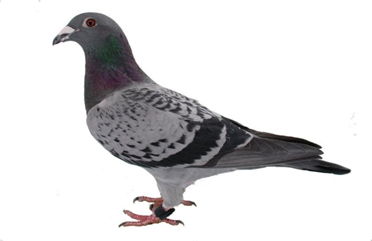 Brevduevennerne afholder orienterings møde Søndag den 12/3-23 kl. 12.45Samt uddeling af præmier 50 0g 100 kr. duerDer vil blive serveret 1 øl eller vand.Brevduevennerne